Ответы на вопросы родителей по организации питания в школеВопрос:Какие категории школьников имеют право на бесплатное горячее питание? Ответ:Бесплатным горячим питанием за счет бюджета обеспечиваются все учащиеся 1-4-х классов, кроме того бесплатные завтраки или обеды предусмотрены для учащихся льготных категорий из малообеспеченных или многодетных семей. Также, за счет местного бюджета финансируется бесплатное двухразовое питание для детей с ограниченными возможностями здоровья (ОВЗ) и детей-инвалидов.Вопрос:Кто имеет право на замену питания денежной выплатой?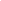 Ответ:Денежную выплату на обеспечение двухразовым питанием получают родители (законные представители) учащихся с ограниченными возможностями здоровья, осваивающих образовательные программы начального общего, основного общего и среднего общего образования на дому.Вопрос:Каковы основания для прекращения льготного питания?Ответ:Основанием для прекращения предоставления льготного питания может послужить: выбытие обучающегося из образовательного учреждения;истечение срока действия предоставленной справки о малоимущности;отсутствие актуального на новый учебный год заявления на предоставление льготного питания.Вопрос: Почему из школьного меню убрали сосиски?Ответ:    Их не столько даже любят дети, сколько любят взрослые, потому что сосиски просты и быстры в приготовлении. Вместе с тем, равно как и колбасные изделия, сосиски действительно отсутствуют сегодня в перечне рекомендуемых блюд для детского питания.Причина – повышенное содержание соли и тяжелых для переваривания детским организмом жиров. Если мы говорим о здоровом питании, формировании здоровых пищевых привычек, вкусовых пристрастий, определяющих в перспективе популяционный уровень профилактики избыточной массы тела, болезней системы кровообращения, нарушения обмена веществ, то данная позиция вполне понятна. Детям в качестве альтернативы вместо сосисок сегодня предлагаются мясные и рыбные блюда – более физиологически полноценные.Вопрос:Какие обязанности классного руководителя в организации питания учеников?Ответ:Функциональные обязанности классного руководителя, в том числе в части касающейся организации питания обучающихся, определяются руководителем образовательной организации.Как правило, они касаются вопросов разъяснения принципов здорового питания и основ личной гигиены, проведения бесед, лекций, викторин, иных форм и методов занятий по гигиеническим навыкам и здоровому питанию, в том числе о значении горячего питания, пищевой и питательной ценности продуктов, культуры питания, взаимодействию по этим вопросам с родителями.